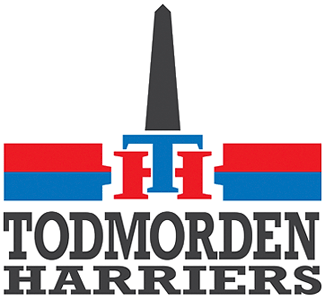 2022 Junior Grand PrixThe Todmorden Harriers Junior Grand Prix is back! The Grand Prix has not been run the last 2 years due to Covid, but the junior coaches are wanting to encourage you to get out there and run with other kids – the incentive being that coveted bronze, silver, or gold runners’ medal. Please see details below for how the Grand Prix works, and please just ask any of the coaches if you have any questions or queries. Enjoy getting out and racing this year and be proud to wear that Toddie vest!!Why do it?To show you another side of running and athletics to just training;To help inspire and motivate you in your athletic pursuits;To make you feel more a part of the club that you are in; andTo see new places – many races are held in beautiful locations that you might not otherwise go toTaking part in races may not be your thing, but unless you try it you’ll never know - some of those who qualified last time the GP was held had not participated in a running race before and came back for more so it can’t be that bad!Rules for participationThere are only 2 rules:All those taking part should wear a Todmorden Harriers vest and state their membership of the club on their race registration/entry form; andHave fun!How to qualifyThe 2022 GP will run from January through to November. Coaches have selected 9 specific races being held between February and November, comprising a mixture of trail/fell races, cross-country (XC) and equivalent to road (tarmac paths). You may also use up to 2 ‘wildcard’ races if you participate in events not listed below, e.g. a Park Run (www.parkrun.org.uk) or school cross country. You will need to inform coaches of participation in these races.Important note: there will be no prizes awarded for specific results (i.e. who beats who!). Prizes will be awarded at the end of the GP for participation, depending on the number of the races that each junior has participated in. There will be three prize bandings: Bronze - 3 races completed; Silver - 4 races completed; or Gold 5+ races completed. Most of the selected races are based within a very short drive of Todmorden. Whilst the Pendle Junior Fell Races at Barley, are a half hour or so drive away, a ‘gold’ prize is achievable travelling no further than 2 miles from the centre of Todmorden (would have to include a park-run as a wild card!). Part of the fun of racing though is going to new places as well so try to give one of the more distant ones a go!Coaches will present awards in December 2022.Junior races are usually run in different age categories based on kids’ age on 31st December 2022. E.g. Under 9s, Under 11s, Under 13s etc. Race organisers will place details on their respective websites.  Race selectionPlease check dates/times online closer to events. Times set out below are usually the start of the first race time and you will need to allow time to register and get to the start. These were accurate at the time of writing but may be subject to change! Whilst one of the coaching team is likely to be at most events this is not guaranteed. If you want to know or have any other questions then please just ask at a Tuesday training session, or email darren_tweed@hotmail.com or Claire@todharriers.co.uk Best of luck!The Todmorden Harriers Junior Grand Prix is back! The Grand Prix has not been run the last 2 years due to Covid, but the junior coaches are wanting to encourage you to get out there and run with other kids – the incentive being that coveted bronze, silver, or gold runners’ medal. Please see details below for how the Grand Prix works, and please just ask any of the coaches if you have any questions or queries. Enjoy getting out and racing this year and be proud to wear that Toddie vest!!Why do it?To show you another side of running and athletics to just training;To help inspire and motivate you in your athletic pursuits;To make you feel more a part of the club that you are in; andTo see new places – many races are held in beautiful locations that you might not otherwise go toTaking part in races may not be your thing, but unless you try it you’ll never know - some of those who qualified last time the GP was held had not participated in a running race before and came back for more so it can’t be that bad!Rules for participationThere are only 2 rules:All those taking part should wear a Todmorden Harriers vest and state their membership of the club on their race registration/entry form; andHave fun!How to qualifyThe 2022 GP will run from January through to November. Coaches have selected 9 specific races being held between February and November, comprising a mixture of trail/fell races, cross-country (XC) and equivalent to road (tarmac paths). You may also use up to 2 ‘wildcard’ races if you participate in events not listed below, e.g. a Park Run (www.parkrun.org.uk) or school cross country. You will need to inform coaches of participation in these races.Important note: there will be no prizes awarded for specific results (i.e. who beats who!). Prizes will be awarded at the end of the GP for participation, depending on the number of the races that each junior has participated in. There will be three prize bandings: Bronze - 3 races completed; Silver - 4 races completed; or Gold 5+ races completed. Most of the selected races are based within a very short drive of Todmorden. Whilst the Pendle Junior Fell Races at Barley, are a half hour or so drive away, a ‘gold’ prize is achievable travelling no further than 2 miles from the centre of Todmorden (would have to include a park-run as a wild card!). Part of the fun of racing though is going to new places as well so try to give one of the more distant ones a go!Coaches will present awards in December 2022.Junior races are usually run in different age categories based on kids’ age on 31st December 2022. E.g. Under 9s, Under 11s, Under 13s etc. Race organisers will place details on their respective websites.  Race selectionPlease check dates/times online closer to events. Times set out below are usually the start of the first race time and you will need to allow time to register and get to the start. These were accurate at the time of writing but may be subject to change! Whilst one of the coaching team is likely to be at most events this is not guaranteed. If you want to know or have any other questions then please just ask at a Tuesday training session, or email darren_tweed@hotmail.com or Claire@todharriers.co.uk Best of luck!